Publicado en Madrid el 21/07/2020 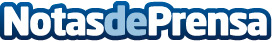 Nace el primer título universitario 100% online en Marketing SanitarioSchoolMarket, CIEP y UDIMA ofertan el primer título de Experto Universitario en Marketing Sanitario. El curso tiene una duración de 6 meses y se impartirá en modalidad online con algunas sesiones presencialesDatos de contacto:Víctor Núñez910099429Nota de prensa publicada en: https://www.notasdeprensa.es/nace-el-primer-titulo-universitario-100-online Categorias: Medicina Comunicación Marketing Cursos http://www.notasdeprensa.es